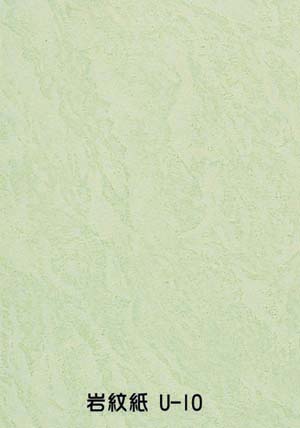 可至本校四宿地下一樓   Double A 影印店購買